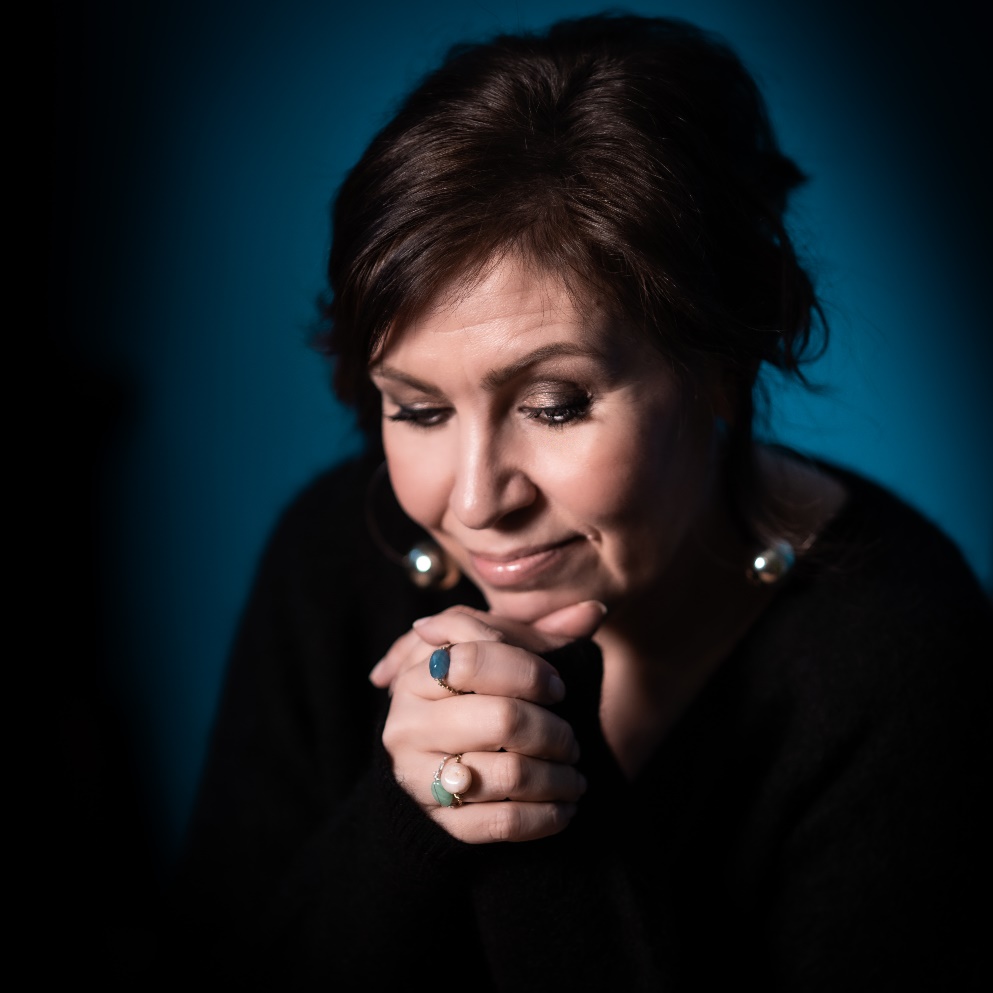 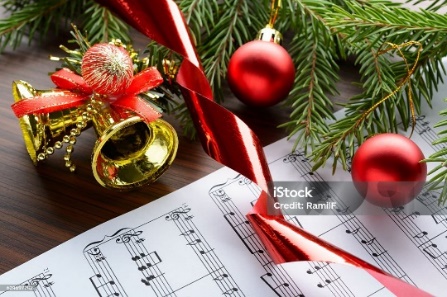 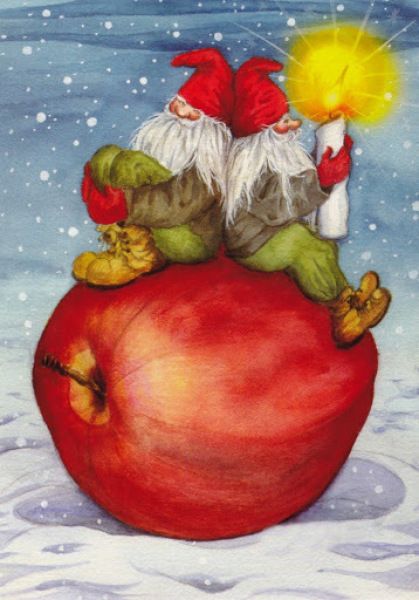 su 8.12.2024 klo 14.00       Vantaan Lumosali  Etuhintaiset liput ELÄKKEENSAAJILLE vain       33 €  sis. väliaikatarjoilun ja narikan ( suolainen / makea ja ilmoita erityisruokavaliot )Varaukset viimeistään 1.11.2024 Korson Eläkkeensaajat ry                                                                                                   jouko48.koskinen@outlook.com ja maksu viimeistään 28.11.2024. Muiden katsojien lipun hinta: 38 €, sisältäen väliaikatarjoilun ja narikan. Liput ovelta mikäli on vielä jäljellä 45 euroa